消費者教育教材資料表彰2019“優秀賞教材”を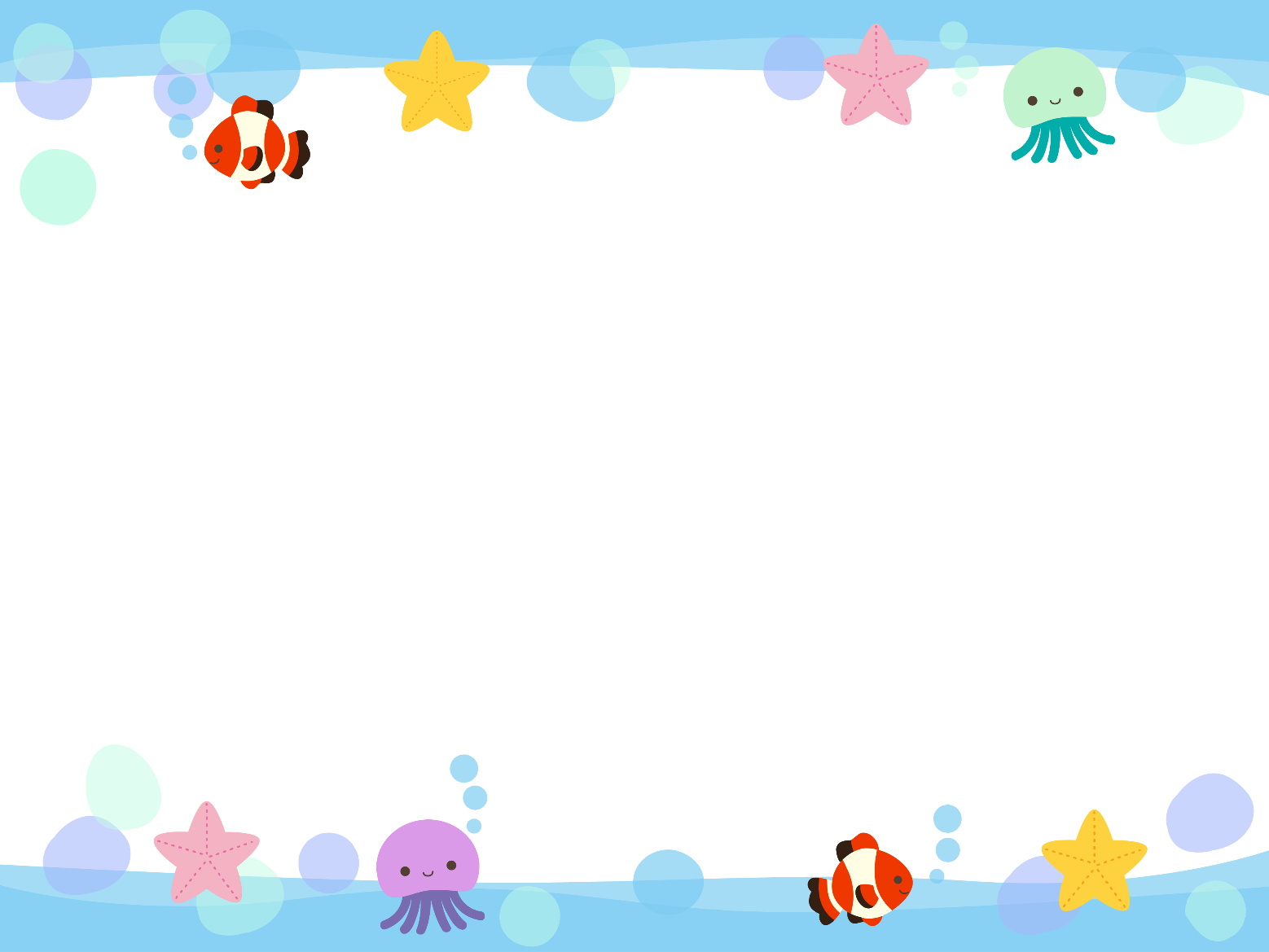 活用・評価してくださる先生を募集！　（公財）消費者教育支援センターでは、学校現場で活用できる優れた消費者教育教材を表彰しています。この優秀賞の教材を活用、評価していただく教員等を募集します。その評価をもとに2020年５月に内閣府特命担当大臣賞を決定します。是非ご協力をお願いします。　　　　　　　　　　　　　保育園・幼稚園・小学校・中学校・高等学校の先生　等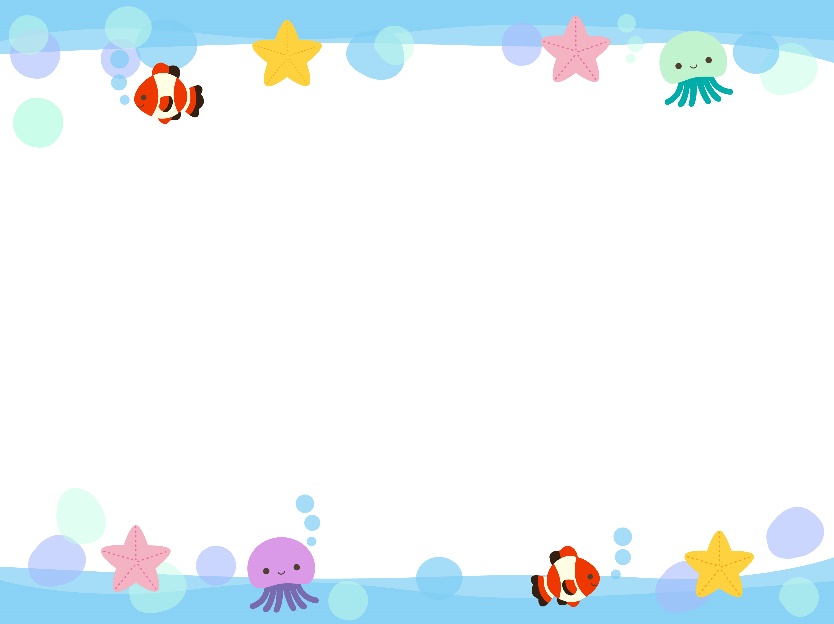 お申込み・お問い合わせ先：公益財団法人消費者教育支援センター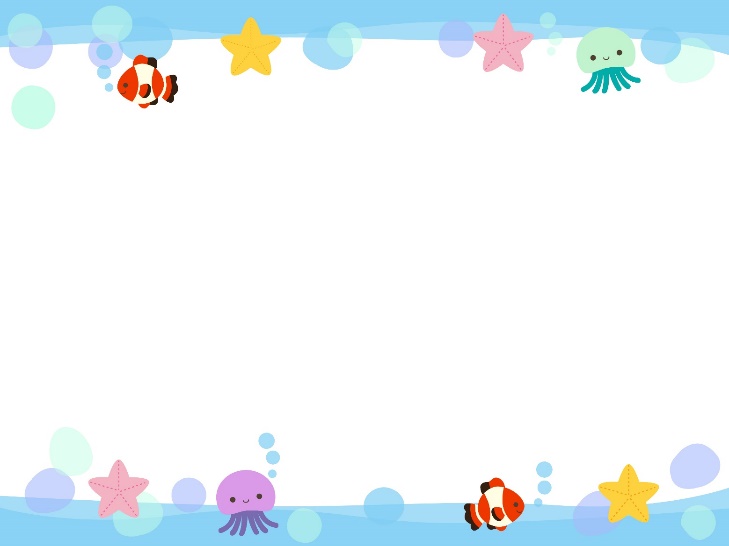 教材表彰担当　                                      　　　　　　　　TEL 03-5466-7341  FAX 03-5466-2051　               　　　　　　　　　　　　  　　E-mail  kobayashi@consumer-education.jp　申込書　（FAX：03-5466-2051）　　　　申込書　（FAX：03-5466-2051）　　　　申込書　（FAX：03-5466-2051）　　　　申込書　（FAX：03-5466-2051）　　　　申込書　（FAX：03-5466-2051）　　　学校名担当学年担当教科e-mail送付先住所（〒　　　　　　）　　（　自宅 ・ 勤務先　）　　TEL：　　　　　　　　　　　　　　FAX：（〒　　　　　　）　　（　自宅 ・ 勤務先　）　　TEL：　　　　　　　　　　　　　　FAX：（〒　　　　　　）　　（　自宅 ・ 勤務先　）　　TEL：　　　　　　　　　　　　　　FAX：（〒　　　　　　）　　（　自宅 ・ 勤務先　）　　TEL：　　　　　　　　　　　　　　FAX：上司依頼必要　・　不要上司氏名上司氏名備考※希望教材等あればお書きください。可能な範囲で考慮いたします。対象制作団体資料名種類小千葉市小学校家庭科指導資料「買物の仕組み」と「消費者保護」セット教材小東京都消費生活総合センター知っているようで知らない　くらしとお金のヒミツWebサイト
指導書小日本マクドナルド株式会社「食育の時間＋（プラス）」サイトテーマ7　食品ロスを考えようDVD、指導案小（公財）ベネッセこども基金「スマートフォン・インターネット安全教室」実施プログラム冊子、教員用CD小中山梨大学※文部科学省総合教育政策局委託事業小学校・中学校における消費者教育～成年年齢引き下げを見据えた指導のために～教員用冊子小中高LINE株式会社SNSノート（情報モラル編）冊子、活用の手引小中高株式会社ネル・アンド・エムみんなで楽しく学ぼう！「情報モラルかるた」かるた、ワークシート、活動案等小（高）中高ガンホー・オンライン・エンターテイメント株式会社日めくりまいにちスマホトラブル予防日めくりカレンダー、ワークシート、指導書　小中高大公益社団法人日本消費生活アドバイザー・コンサルタント・相談員協会（ＮＡＣＳ）自立する消費者のススメ～一歩ふみだす消費行動への手引き～ワークシート冊子、教員用手引き小中高大鹿児島大学石橋愛架研究室だれでもカルタ～うそ電話サギ版～かるた中茨木市学ぼう！わたしたちの消費生活トラブルリーフレット、ワークシート等中徳島県楽しく学ぼう！“あわっ子”消費者教育冊子、教員用解答例中浜松市浜松市から未来をひらく　エシカル消費-SDGsの達成に向けた消費者市民としての行動-リーレット、指導ガイド、CD中横浜市経済局消費経済課消費者市民社会の一員として持続可能な社会をめざした「意思決定能力の育成」第4弾セット教材中高一般社団法人インターネット審査監視機構（I-ROI）指導者支援デジタル教材　ネット社会を生きる力　インターネットを使いこなす6つのひけつDVD高兵庫県立消費生活総合センター兵庫県消費者教育モデル授業事例集教員用冊子高法務省高校生向け法教育教材未来を切り拓く法教育～自由で公正な社会のために～教員用冊子、CD高岡山県消費生活センター聴覚障害のある人のための消費者教育教材教員用冊子、CD高近畿司法書士会連合会自分のお部屋をさがさなきゃ！教えて！契約のことリーフレット、教員用手引き等